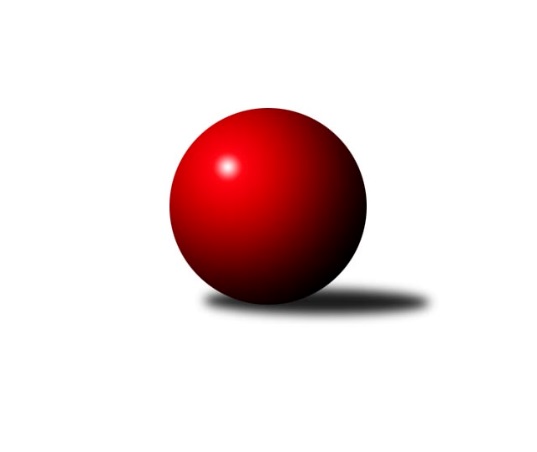 Č.5Ročník 2019/2020	13.10.2019Nejlepšího výkonu v tomto kole: 2546 dosáhlo družstvo: Kuželky Horní BenešovKrajský přebor MS 2019/2020Výsledky 5. kolaSouhrnný přehled výsledků:TJ VOKD Poruba ˝B˝	- TJ Horní Benešov ˝D˝	4:4	2401:2402	8.0:4.0	12.10.TJ Unie Hlubina ˝B˝	- TJ Sokol Sedlnice ˝B˝	8:0	2451:2331	7.0:5.0	12.10.TJ Spartak Bílovec ˝A˝	- KK Lipník nad Bečvou ˝A˝	7:1	2470:2346	9.0:3.0	12.10.TJ Unie Hlubina ˝D˝	- TJ Sokol Dobroslavice ˝A˝	3:5	2471:2510	5.0:7.0	12.10.Kuželky Horní Benešov	- TJ Nový Jičín ˝A˝	6:2	2546:2465	8.0:4.0	13.10.TJ Spartak Bílovec ˝A˝	- TJ Sokol Bohumín ˝C˝	1.5:6.5	2404:2428	5.0:7.0	5.10.Tabulka družstev:	1.	TJ Sokol Dobroslavice ˝A˝	5	4	1	0	29.0 : 11.0 	40.5 : 19.5 	 2515	9	2.	KK Lipník nad Bečvou ˝A˝	5	4	0	1	26.5 : 13.5 	36.0 : 24.0 	 2398	8	3.	TJ Unie Hlubina ˝B˝	4	2	1	1	22.0 : 10.0 	29.0 : 19.0 	 2439	5	4.	TJ Nový Jičín ˝A˝	4	2	0	2	18.5 : 13.5 	26.0 : 22.0 	 2405	4	5.	Kuželky Horní Benešov	4	2	0	2	17.0 : 15.0 	25.0 : 23.0 	 2434	4	6.	TJ Sokol Bohumín ˝C˝	4	2	0	2	16.5 : 15.5 	23.5 : 24.5 	 2409	4	7.	TJ Spartak Bílovec ˝A˝	4	2	0	2	15.5 : 16.5 	24.0 : 24.0 	 2371	4	8.	TJ Unie Hlubina ˝D˝	4	2	0	2	15.0 : 17.0 	18.5 : 29.5 	 2392	4	9.	TJ Sokol Sedlnice ˝B˝	5	2	0	3	15.0 : 25.0 	27.0 : 33.0 	 2378	4	10.	TJ Horní Benešov ˝D˝	4	0	1	3	8.0 : 24.0 	17.5 : 30.5 	 2294	1	11.	TJ VOKD Poruba ˝B˝	5	0	1	4	9.0 : 31.0 	21.0 : 39.0 	 2341	1Podrobné výsledky kola:	 TJ VOKD Poruba ˝B˝	2401	4:4	2402	TJ Horní Benešov ˝D˝	Jiří Adamus	 	 194 	 165 		359 	 0:2 	 418 	 	214 	 204		David Láčík	Rostislav Sabela	 	 225 	 203 		428 	 2:0 	 402 	 	210 	 192		Michal Blažek	Zdeněk Mžik	 	 211 	 186 		397 	 1:1 	 421 	 	209 	 212		Jaromír Hendrych	Radim Bezruč	 	 186 	 209 		395 	 2:0 	 376 	 	181 	 195		Zdeněk Kment	Jaroslav Klekner	 	 200 	 214 		414 	 1:1 	 404 	 	202 	 202		Zdeněk Žanda	Zdeněk Hebda	 	 213 	 195 		408 	 2:0 	 381 	 	196 	 185		Zdeněk Smržarozhodčí: vedoucí družstevNejlepší výkon utkání: 428 - Rostislav Sabela	 TJ Unie Hlubina ˝B˝	2451	8:0	2331	TJ Sokol Sedlnice ˝B˝	Roman Grüner	 	 227 	 198 		425 	 1:1 	 418 	 	194 	 224		Tomáš Sobotík	Karel Kudela	 	 165 	 201 		366 	 1:1 	 343 	 	176 	 167		Kristýna Samohrdová	Rudolf Riezner	 	 216 	 209 		425 	 2:0 	 408 	 	210 	 198		Renáta Janyšková	Josef Hájek	 	 200 	 211 		411 	 1:1 	 393 	 	211 	 182		Jaroslav Chvostek	Václav Rábl	 	 213 	 206 		419 	 1:1 	 369 	 	162 	 207		Rostislav Kletenský	Petr Chodura	 	 191 	 214 		405 	 1:1 	 400 	 	194 	 206		Ivo Stuchlíkrozhodčí: Ved.družstevNejlepšího výkonu v tomto utkání: 425 kuželek dosáhli: Roman Grüner, Rudolf Riezner	 TJ Spartak Bílovec ˝A˝	2470	7:1	2346	KK Lipník nad Bečvou ˝A˝	Tomáš Binar	 	 242 	 212 		454 	 2:0 	 391 	 	187 	 204		Vlastimila Kolářová	Antonín Fabík	 	 213 	 211 		424 	 2:0 	 398 	 	192 	 206		Michal Mainuš	David Binar	 	 224 	 191 		415 	 1:1 	 402 	 	201 	 201		Petr Hendrych	Milan Zezulka	 	 202 	 229 		431 	 2:0 	 396 	 	176 	 220		Jiří Kolář	Ota Beňo	 	 162 	 180 		342 	 0:2 	 386 	 	192 	 194		Eva Hradilová	Vladimír Štacha	 	 198 	 206 		404 	 2:0 	 373 	 	178 	 195		Josef Hendrychrozhodčí:  Vedoucí družstevNejlepší výkon utkání: 454 - Tomáš Binar	 TJ Unie Hlubina ˝D˝	2471	3:5	2510	TJ Sokol Dobroslavice ˝A˝	František Oliva	 	 189 	 256 		445 	 1:1 	 424 	 	217 	 207		Karel Kuchař	František Tříska	 	 175 	 186 		361 	 0:2 	 437 	 	211 	 226		Karel Ridl	František Sedláček	 	 198 	 224 		422 	 2:0 	 387 	 	188 	 199		Lumír Kocián	Jaroslav Kecskés	 	 225 	 205 		430 	 1:1 	 434 	 	216 	 218		Libor Veselý	Radmila Pastvová	 	 210 	 207 		417 	 1:1 	 409 	 	201 	 208		Petr Číž	Hana Vlčková	 	 188 	 208 		396 	 0:2 	 419 	 	201 	 218		Ivo Kovaříkrozhodčí: Ved.družstevNejlepší výkon utkání: 445 - František Oliva	 Kuželky Horní Benešov	2546	6:2	2465	TJ Nový Jičín ˝A˝	Jaromír Martiník	 	 209 	 230 		439 	 1:1 	 407 	 	210 	 197		Radek Škarka	Miroslav Procházka	 	 201 	 182 		383 	 1:1 	 395 	 	185 	 210		Libor Jurečka	Jiří Jedlička	 	 216 	 224 		440 	 2:0 	 405 	 	206 	 199		Nikolas Chovanec	David Schiedek	 	 180 	 186 		366 	 0:2 	 429 	 	213 	 216		Radek Chovanec	Martin Koraba	 	 242 	 228 		470 	 2:0 	 423 	 	226 	 197		Petr Hrňa	Petr Vaněk	 	 245 	 203 		448 	 2:0 	 406 	 	212 	 194		Jan Pospěchrozhodčí: Martiník JaromírNejlepší výkon utkání: 470 - Martin Koraba	 TJ Spartak Bílovec ˝A˝	2404	1.5:6.5	2428	TJ Sokol Bohumín ˝C˝	Tomáš Binar	 	 214 	 172 		386 	 1:1 	 366 	 	161 	 205		Jozef Kuzma	Michal Kudela	 	 201 	 209 		410 	 0:2 	 418 	 	208 	 210		Jaroslav Klus	David Binar	 	 207 	 193 		400 	 1:1 	 403 	 	196 	 207		Alfréd Hermann	Vladimír Štacha	 	 210 	 200 		410 	 1:1 	 410 	 	207 	 203		Václav Kladiva	Antonín Fabík	 	 192 	 211 		403 	 1:1 	 423 	 	216 	 207		Pavel Plaček	Milan Zezulka	 	 230 	 165 		395 	 1:1 	 408 	 	201 	 207		Jaromír Piskarozhodčí: Nejlepší výkon utkání: 423 - Pavel PlačekPořadí jednotlivců:	jméno hráče	družstvo	celkem	plné	dorážka	chyby	poměr kuž.	Maximum	1.	Karel Ridl 	TJ Sokol Dobroslavice ˝A˝	447.63	302.3	145.4	4.6	4/4	(473)	2.	Ivo Kovařík 	TJ Sokol Dobroslavice ˝A˝	439.83	294.3	145.5	4.7	3/4	(457)	3.	František Oliva 	TJ Unie Hlubina ˝D˝	434.17	290.5	143.7	4.0	3/3	(447)	4.	Petr Chodura 	TJ Unie Hlubina ˝B˝	432.50	296.5	136.0	2.7	2/2	(445)	5.	Jaroslav Klus 	TJ Sokol Bohumín ˝C˝	426.33	288.7	137.7	5.5	3/3	(450)	6.	Martin Koraba 	Kuželky Horní Benešov	424.00	280.7	143.3	4.5	3/3	(470)	7.	Petr Vaněk 	Kuželky Horní Benešov	423.33	292.2	131.2	7.0	3/3	(452)	8.	Petr Hrňa 	TJ Nový Jičín ˝A˝	421.83	286.3	135.5	5.3	3/3	(433)	9.	Radmila Pastvová 	TJ Unie Hlubina ˝D˝	420.75	286.5	134.3	5.3	2/3	(429)	10.	Martin Třečák 	TJ Sokol Dobroslavice ˝A˝	419.33	288.3	131.0	4.7	3/4	(445)	11.	Radek Chovanec 	TJ Nový Jičín ˝A˝	419.17	294.7	124.5	7.3	3/3	(432)	12.	Milan Zezulka 	TJ Spartak Bílovec ˝A˝	419.00	292.0	127.0	3.8	2/2	(431)	13.	Petr Číž 	TJ Sokol Dobroslavice ˝A˝	418.33	288.3	130.0	4.2	3/4	(442)	14.	Rudolf Riezner 	TJ Unie Hlubina ˝B˝	418.00	292.5	125.5	6.3	2/2	(443)	15.	Václav Rábl 	TJ Unie Hlubina ˝B˝	417.00	294.0	123.0	4.8	2/2	(424)	16.	Michal Mainuš 	KK Lipník nad Bečvou ˝A˝	415.56	283.6	132.0	5.2	3/3	(436)	17.	Ivo Stuchlík 	TJ Sokol Sedlnice ˝B˝	415.33	287.8	127.5	5.7	3/4	(431)	18.	Libor Veselý 	TJ Sokol Dobroslavice ˝A˝	415.00	287.3	127.8	7.0	4/4	(434)	19.	Jiří Jedlička 	Kuželky Horní Benešov	414.67	285.5	129.2	7.3	3/3	(448)	20.	Petr Hendrych 	KK Lipník nad Bečvou ˝A˝	412.17	284.5	127.7	6.0	2/3	(443)	21.	Pavel Plaček 	TJ Sokol Bohumín ˝C˝	410.75	289.3	121.5	8.3	2/3	(423)	22.	Richard Štětka 	KK Lipník nad Bečvou ˝A˝	409.67	282.3	127.3	7.2	2/3	(429)	23.	Karel Kuchař 	TJ Sokol Dobroslavice ˝A˝	405.83	287.0	118.8	7.7	3/4	(424)	24.	Renáta Janyšková 	TJ Sokol Sedlnice ˝B˝	404.50	287.8	116.7	6.7	3/4	(463)	25.	Jaromír Martiník 	Kuželky Horní Benešov	403.83	287.3	116.5	7.5	3/3	(439)	26.	David Binar 	TJ Spartak Bílovec ˝A˝	403.17	278.0	125.2	5.5	2/2	(416)	27.	Radek Škarka 	TJ Nový Jičín ˝A˝	402.50	277.0	125.5	7.8	2/3	(407)	28.	Jaromír Piska 	TJ Sokol Bohumín ˝C˝	402.17	285.0	117.2	6.2	3/3	(408)	29.	Václav Kladiva 	TJ Sokol Bohumín ˝C˝	402.00	283.0	119.0	9.3	3/3	(417)	30.	Vlastimila Kolářová 	KK Lipník nad Bečvou ˝A˝	401.22	286.0	115.2	8.0	3/3	(448)	31.	Josef Hájek 	TJ Unie Hlubina ˝B˝	400.17	276.5	123.7	6.7	2/2	(450)	32.	Jaroslav Chvostek 	TJ Sokol Sedlnice ˝B˝	399.38	280.3	119.1	7.8	4/4	(438)	33.	Josef Hendrych 	KK Lipník nad Bečvou ˝A˝	399.00	282.2	116.8	7.2	2/3	(428)	34.	Michaela Tobolová 	TJ Sokol Sedlnice ˝B˝	398.83	278.2	120.7	5.3	3/4	(422)	35.	Tomáš Binar 	TJ Spartak Bílovec ˝A˝	398.33	279.3	119.0	9.7	2/2	(454)	36.	Hana Vlčková 	TJ Unie Hlubina ˝D˝	397.67	290.3	107.3	10.0	3/3	(416)	37.	Zdeněk Hebda 	TJ VOKD Poruba ˝B˝	396.33	284.1	112.2	9.2	3/3	(409)	38.	Libor Pšenica 	TJ Unie Hlubina ˝D˝	396.33	285.3	111.0	10.3	3/3	(408)	39.	Jaroslav Kecskés 	TJ Unie Hlubina ˝D˝	396.00	284.8	111.3	10.0	2/3	(430)	40.	Lumír Kocián 	TJ Sokol Dobroslavice ˝A˝	395.67	286.7	109.0	8.3	3/4	(405)	41.	Antonín Fabík 	TJ Spartak Bílovec ˝A˝	395.67	289.8	105.8	12.3	2/2	(428)	42.	Radim Bezruč 	TJ VOKD Poruba ˝B˝	395.56	285.1	110.4	11.1	3/3	(410)	43.	Miroslav Procházka 	Kuželky Horní Benešov	395.33	271.0	124.3	8.2	3/3	(453)	44.	Zdeněk Mžik 	TJ VOKD Poruba ˝B˝	394.67	270.7	124.0	8.9	3/3	(404)	45.	Pavlína Krayzelová 	TJ Sokol Bohumín ˝C˝	394.50	275.5	119.0	6.5	2/3	(402)	46.	Jaromír Hendrych 	TJ Horní Benešov ˝D˝	394.25	282.5	111.8	10.5	4/4	(421)	47.	Vladimír Štacha 	TJ Spartak Bílovec ˝A˝	393.83	274.8	119.0	7.7	2/2	(427)	48.	Nikolas Chovanec 	TJ Nový Jičín ˝A˝	393.67	279.0	114.7	10.3	3/3	(405)	49.	Rostislav Sabela 	TJ VOKD Poruba ˝B˝	393.33	277.0	116.3	12.7	3/3	(428)	50.	Roman Grüner 	TJ Unie Hlubina ˝B˝	392.67	287.0	105.7	9.2	2/2	(425)	51.	Alfréd Hermann 	TJ Sokol Bohumín ˝C˝	391.00	279.5	111.5	9.0	2/3	(403)	52.	Rostislav Kletenský 	TJ Sokol Sedlnice ˝B˝	390.50	281.8	108.7	9.7	3/4	(435)	53.	Eva Hradilová 	KK Lipník nad Bečvou ˝A˝	390.00	272.3	117.7	8.2	3/3	(406)	54.	Libor Jurečka 	TJ Nový Jičín ˝A˝	389.50	273.5	116.0	11.5	2/3	(395)	55.	Zdeněk Kment 	TJ Horní Benešov ˝D˝	389.33	276.0	113.3	9.3	3/4	(427)	56.	David Láčík 	TJ Horní Benešov ˝D˝	387.25	265.3	122.0	7.3	4/4	(418)	57.	Zdeněk Žanda 	TJ Horní Benešov ˝D˝	386.67	279.0	107.7	6.7	3/4	(404)	58.	František Sedláček 	TJ Unie Hlubina ˝D˝	386.50	280.0	106.5	14.0	2/3	(422)	59.	Milan Binar 	TJ Spartak Bílovec ˝A˝	384.50	274.0	110.5	13.0	2/2	(412)	60.	Jiří Kolář 	KK Lipník nad Bečvou ˝A˝	384.00	263.7	120.3	9.7	3/3	(396)	61.	Jozef Kuzma 	TJ Sokol Bohumín ˝C˝	380.83	272.0	108.8	11.3	3/3	(413)	62.	Jiří Adamus 	TJ VOKD Poruba ˝B˝	380.50	277.0	103.5	13.8	2/3	(397)	63.	David Stareček 	TJ VOKD Poruba ˝B˝	378.00	259.5	118.5	8.5	2/3	(394)	64.	Jan Pospěch 	TJ Nový Jičín ˝A˝	376.17	266.3	109.8	12.0	3/3	(409)	65.	Helena Martinčáková 	TJ VOKD Poruba ˝B˝	375.50	265.0	110.5	9.5	2/3	(392)	66.	Alena Koběrová 	TJ Unie Hlubina ˝D˝	374.50	277.0	97.5	17.5	2/3	(391)	67.	Martin Švrčina 	TJ Horní Benešov ˝D˝	364.67	262.3	102.3	12.0	3/4	(396)	68.	David Schiedek 	Kuželky Horní Benešov	350.25	257.3	93.0	15.5	2/3	(366)		Ladislav Petr 	TJ Sokol Sedlnice ˝B˝	424.00	278.5	145.5	6.0	2/4	(462)		Jana Stehlíková 	TJ Nový Jičín ˝A˝	421.00	292.0	129.0	4.5	1/3	(423)		Jana Martiníková 	Kuželky Horní Benešov	419.00	296.0	123.0	8.0	1/3	(419)		Tomáš Sobotík 	TJ Sokol Sedlnice ˝B˝	418.00	265.0	153.0	3.0	1/4	(418)		Jaroslav Klekner 	TJ VOKD Poruba ˝B˝	414.00	300.0	114.0	6.0	1/3	(414)		Michal Kudela 	TJ Spartak Bílovec ˝A˝	410.00	266.0	144.0	5.0	1/2	(410)		Martin Gužík 	TJ Unie Hlubina ˝B˝	402.00	287.0	115.0	11.0	1/2	(402)		Michal Blažek 	TJ Horní Benešov ˝D˝	402.00	295.0	107.0	10.0	1/4	(402)		Nikola Tobolová 	TJ Sokol Sedlnice ˝B˝	401.00	276.0	125.0	4.0	1/4	(401)		Pavel Krompolc 	TJ Unie Hlubina ˝B˝	400.00	285.0	115.0	3.0	1/2	(400)		Ján Pelikán 	TJ Nový Jičín ˝A˝	395.00	278.0	117.0	6.0	1/3	(395)		Zdeněk Štefek 	TJ Sokol Dobroslavice ˝A˝	393.00	278.0	115.0	8.5	2/4	(406)		Josef Navalaný 	TJ Unie Hlubina ˝B˝	386.00	270.0	116.0	6.0	1/2	(386)		Ladislav Štafa 	TJ Sokol Bohumín ˝C˝	384.00	277.0	107.0	9.0	1/3	(384)		Zdeněk Smrža 	TJ Horní Benešov ˝D˝	382.00	265.5	116.5	7.5	2/4	(383)		Roman Klímek 	TJ VOKD Poruba ˝B˝	380.00	275.0	105.0	9.0	1/3	(380)		Tomáš Zbořil 	TJ Horní Benešov ˝D˝	378.00	276.0	102.0	14.0	1/4	(378)		Tibor Kállai 	TJ Sokol Sedlnice ˝B˝	377.00	273.0	104.0	10.0	1/4	(377)		František Tříska 	TJ Unie Hlubina ˝D˝	376.00	279.5	96.5	13.0	1/3	(391)		David Juřica 	TJ Sokol Sedlnice ˝B˝	373.00	260.0	113.0	9.5	2/4	(386)		Miroslav Bár 	TJ Nový Jičín ˝A˝	372.00	249.0	123.0	10.0	1/3	(372)		Oldřich Neuverth 	TJ Unie Hlubina ˝D˝	372.00	261.0	111.0	12.0	1/3	(372)		Karel Kudela 	TJ Unie Hlubina ˝B˝	366.00	254.0	112.0	12.0	1/2	(366)		Zbyněk Tesař 	TJ Horní Benešov ˝D˝	362.50	254.0	108.5	14.0	2/4	(382)		Vilém Zeiner 	KK Lipník nad Bečvou ˝A˝	361.00	276.0	85.0	14.0	1/3	(361)		Miroslav Petřek  st.	TJ Horní Benešov ˝D˝	359.00	281.0	78.0	19.0	1/4	(359)		Kristýna Samohrdová 	TJ Sokol Sedlnice ˝B˝	353.00	263.5	89.5	15.5	2/4	(363)		Michaela Černá 	TJ Unie Hlubina ˝B˝	350.00	254.0	96.0	11.0	1/2	(350)		Ota Beňo 	TJ Spartak Bílovec ˝A˝	342.50	241.0	101.5	10.0	1/2	(343)Sportovně technické informace:Starty náhradníků:registrační číslo	jméno a příjmení 	datum startu 	družstvo	číslo startu25961	Jiří Adamus	12.10.2019	TJ VOKD Poruba ˝B˝	3x11367	Jiří Kolář	12.10.2019	KK Lipník nad Bečvou ˝A˝	3x17517	Rudolf Riezner	12.10.2019	TJ Unie Hlubina ˝B˝	3x25144	Nikolas Chovanec	13.10.2019	TJ Nový Jičín ˝A˝	3x6764	Karel Kudela	12.10.2019	TJ Unie Hlubina ˝B˝	1x21693	Oto Beňo	12.10.2019	TJ Spartak Bílovec ˝A˝	2x24198	Michal Kudela	05.10.2019	TJ Spartak Bílovec ˝A˝	1x
Hráči dopsaní na soupisku:registrační číslo	jméno a příjmení 	datum startu 	družstvo	Program dalšího kola:6. kolo19.10.2019	so	9:00	TJ VOKD Poruba ˝B˝ - TJ Spartak Bílovec ˝A˝				TJ Sokol Dobroslavice ˝A˝ - -- volný los --	19.10.2019	so	9:00	TJ Sokol Sedlnice ˝B˝ - TJ Unie Hlubina ˝D˝	19.10.2019	so	9:00	TJ Nový Jičín ˝A˝ - TJ Unie Hlubina ˝B˝	19.10.2019	so	9:00	KK Lipník nad Bečvou ˝A˝ - Kuželky Horní Benešov	19.10.2019	so	10:00	TJ Horní Benešov ˝D˝ - TJ Sokol Bohumín ˝C˝	Nejlepší šestka kola - absolutněNejlepší šestka kola - absolutněNejlepší šestka kola - absolutněNejlepší šestka kola - absolutněNejlepší šestka kola - dle průměru kuželenNejlepší šestka kola - dle průměru kuželenNejlepší šestka kola - dle průměru kuželenNejlepší šestka kola - dle průměru kuželenNejlepší šestka kola - dle průměru kuželenPočetJménoNázev týmuVýkonPočetJménoNázev týmuPrůměr (%)Výkon1xMartin KorabaKuželky HB4701xMartin KorabaKuželky HB112.284701xTomáš BinarBílovec A4541xTomáš BinarBílovec A110.434542xPetr VaněkKuželky HB4481xFrantišek OlivaHlubina D108.64453xFrantišek OlivaHlubina D4452xPetr VaněkKuželky HB107.034482xJiří JedličkaKuželky HB4401xRostislav SabelaVOKD B106.864281xJaromír MartiníkKuželky HB4394xKarel RidlDobrosl. A106.65437